Date:		March 9, 2020To:	All Potential Proposers to ETF RFP ETI0050RE:	Addendum No. 1 to Request for Proposals (RFP) ETI0050 – Insurance Administration System Acknowledgement of receipt of this Addendum No. 1:  Proposers must acknowledge receipt of this Addendum No. 1 by providing the required information in the box below and including this Page 1 in the Tab 1 section of their Proposal.Please note the following updates to RFP ETI0050:1.	Please note, a vendor will not be automatically disqualified if they check “disagree” to qualification number 4.1 in RFP ETI0050 Appendix 4, Mandatory Proposer Qualifications, which states: Pursuant to Wis. Stat. § 16.705 (1r), Services will be performed within the United States. This Addendum is available on ETF’s Website at .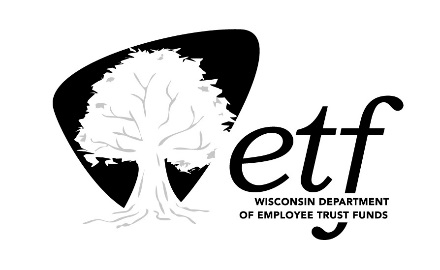 Proposer’s Company Name:Authorized Person (Printed Name and Title):Authorized Person’s Signature:Date